                           Aurora’s Degree & PG College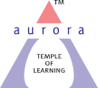 (ACCREDITED BY NAAC WITH 'B++' GRADE) Chikkadpally, Hyderabad 500020Quiz in CDETAILED REPORTPROGRAM SCHEDULE: The event has been schedule on 9.9.2021 LIST OF FACULTY COORDINATORS: Navaneethan Department of Computer ScienceLIST OF THE STUDENT COORDINATORS (NAME, ROLL NO, CLASS & SECTION) -       NALIST OF THE PARTICIPANTSABOUT THE PROCEEDINGS: Students have been informed about the quiz on 9.9.2021 through what’s up We started circulating the link on 9.9.2021  by cs faculty .The link was enabled from 3.00 pm to 4.00pmTotal No. of questions is 15. Each one carries 1 Points. So total 15 marks.Total 32 student’s participants have attempted.OUTCOME:  Top 3 students have been selected for certificate of appreciationNAME OF THE EVENT / ACTIVITYDennis Ritchie BirthdayTYPE OR TITLE OF EVENT / ACTIVITYDennis Ritchie BirthdayFACULTY INCHARGENavneetha NDEPARTMENT/CELL/COMMITTEE/CLUBComputer ScienceDATE9.9.2021VENUEOnline TARGET AUDIENCEBSc & BcomNAMERNOCLASS & SECTIONB Manasa105120405006BCA1AGUNDLA UMESH YADAV1051-20-405-119BCA1BB.manasa105120405006BCA1ASuthram Alekhyaa1051-20-405-068bca1AP. Amulya1051-20-474-065Mecs-1bKmounika1051-20-468-080Mpcs1bGourav Upadhyay1051-20-405-149Bca 1cKarla Abhilash1051-20-468-027Mpcs1aKavuru Ramesh1051-20-474-070MECS 1bM.Prem vamshi1051-20-474-056Mecs1bG Sai chandu1051-20-468-013B.sc (mpcs 1a)Kmounika1051-20-468-080Mpcs1bNitin Kumar patil1051-20-405-108Bca1bPranay Goud B.1051-20-405-198BCA1CLingam Nikhil1051-20-468-010Mpcs-1APATLOLLA INDRA REDDY1051-20-474-024BSC MECS-1AAdukula srilaxmi1051-20-468-001Mpcs1AGaja Jeevan Sai1051-20-405-088BCA1bVadlamudi Sri Sai Sripada Vallabh Choudary105120405117BCA1BAdukula srilaxmi1051-20-468-001MpcsAdukula srilaxmi1051-20-468-001Mpcsr suresh1051-20-468-054mpcs 1bP vaishali1051-20-468-0071AD karthik Kumar1051-20-467-088Mscs1b 088D tanuja139Bcs sec cP Navaneetha1051-20-467-064Mscs1AGoutham raj dharmi1051-20-467-127Mscs-1bG AARTHI GOUD1051-20-467-061MSCS1A 1st yearG Aarthi goud1051-20-467-061MSCS1ASawant Sai Neetesh1051-20-467-069Mscs 1bT Brahmateja1051-20-468-015MPCS1A